These Regulations apply to the following types of ships engaged on international voyages:passenger ships, including high speed passenger craftcargo ships, including high speed craft of 500 gross tons or moremobile offshore drilling unitsPart A, Section 11 of the code requires that each Company* will nominate a Company Security Officer(s)**.The above officers have been assigned the duties of Company Security Officer for the following St. Kitts & Nevis registered vessels (Attach additional sheets if required):Full address of the CSO’s to which correspondence (including in the event of a ship security alert) may be sent:The undersigned further understands that any changes in “Declaration of Company” or “Designated Person(s)” must be made in writing by email or otherwise to the Office of the International Registrar of Shipping & Seamen.Any change in the above data must be submitted in writing, fax or e-mail to the following address:St Kitts & Nevis International Ship Registry Contact Details:Notes:*	“Company” means the owner of the ship or any other organization or person such as the manager, or the bareboat charterer, who has assumed the responsibility for the operation of the ship from the owner of the ship and who, on assuming such responsibility, has agreed to take over all the duties and responsibilities imposed by the ISPS Code.**	“Company Security Officer” means the person designated by the company to:ensure that a ship security assessment is carried outensure that a ship security plan is developed, submitted for approval and thereafter implemented and maintainedact as a liaison between port facility security officers and the ship security officer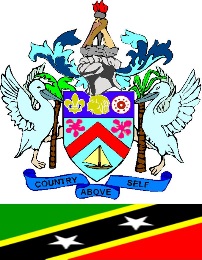 ST KITTS & NEVISINTERNATIONAL SHIP REGISTRY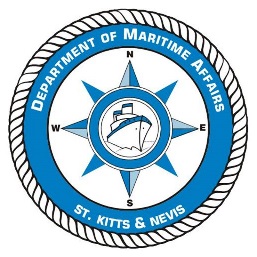 The Saint Christopher & Nevis Merchant Shipping Act, Cap. 7.05Department of Maritime AffairsThe Merchant Shipping (Ship and Port Facility Security) Regulations 2004(ISPS) CODE DECLARATION OF COMPANY SECURITY OFFICER(ISPS) CODE DECLARATION OF COMPANY SECURITY OFFICER(ISPS) CODE DECLARATION OF COMPANY SECURITY OFFICERName of the Company Security OfficerMobile or 24hr Phone NumberName of alternative Company Security OfficerMobile or 24hr Phone NumberShip Name:SKN Official NumberIMO Number:SKN      SKN      SKN      SKN      SKN      Company NameAddressDaytime Telephone Number(s)Fax NumberEmail AddressSignature of Owner or Owners Representative (Authority from Owner to sign must be supplied in the case of an Owners representative)Date of SignatureAddressSt Kitts & Nevis International Ship Registry Office 32, The Old CourthouseOrsett Road,Grays, RM17 5DDUnited KingdomDaytime Telephone Number(s)(+44) 01708 380 400Email Addressmail@skanregistry.com